(ФИО лица дающего согласие) Паспорт: серия __________№_______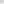 Выдан________________________________________________________________________________________________дата выдачи_________________________Место регистрации__________________________________________________________________________________________СОГЛАСИЕна обработку персональных данныхя,________________________________________________________(ФИО лица, дающего согласие, полностью) в соответствии со статьей 9 Федерального закона от 27 июля 2006 года №152-ФЗ «О персональных данных» и в связи с предоставлением муниципальной услуги поОрганизации отдыха детей в каникулярное время, (полное наименование услуги)даю согласие муниципальному бюджетному образовательному учреждению дополнительного образования «Бокситогорский центр дополнительного образования»,_________________________________________________________________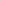 (указать наименование органа, предоставляющего документ или сведения по запросу) 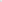 расположенному по адресу: город Бокситогорск, улица Школьная, дом 13, на автоматизированную, а также без использования средств автоматизации обработку моих персональных данных и персональных данных моего ребенка,(ФИО ребенка) а именно совершение действий, предусмотренных пунктом З статьи З Федерального закона от 27 июля 2006 года № 152-ФЗ «О персональных данных», со сведениями, находящимися в распоряжении МБОУ ДО «Бокситогорский центр дополнительного образования» и необходимыми в соответствии с нормативными правовыми актами для предоставления вышеуказанной услуги.Настоящее согласие действительно со дня его подписания и до дня его отзыва в письменной форме.______________________			__________________________	(подпись)	(расшифровка подписи)«___»______________2023 г.